MEMORANDUM  DEPARTMENT OF TRANSPORTATIONProject Development Branch(303)757-9040FAX (303)757-9868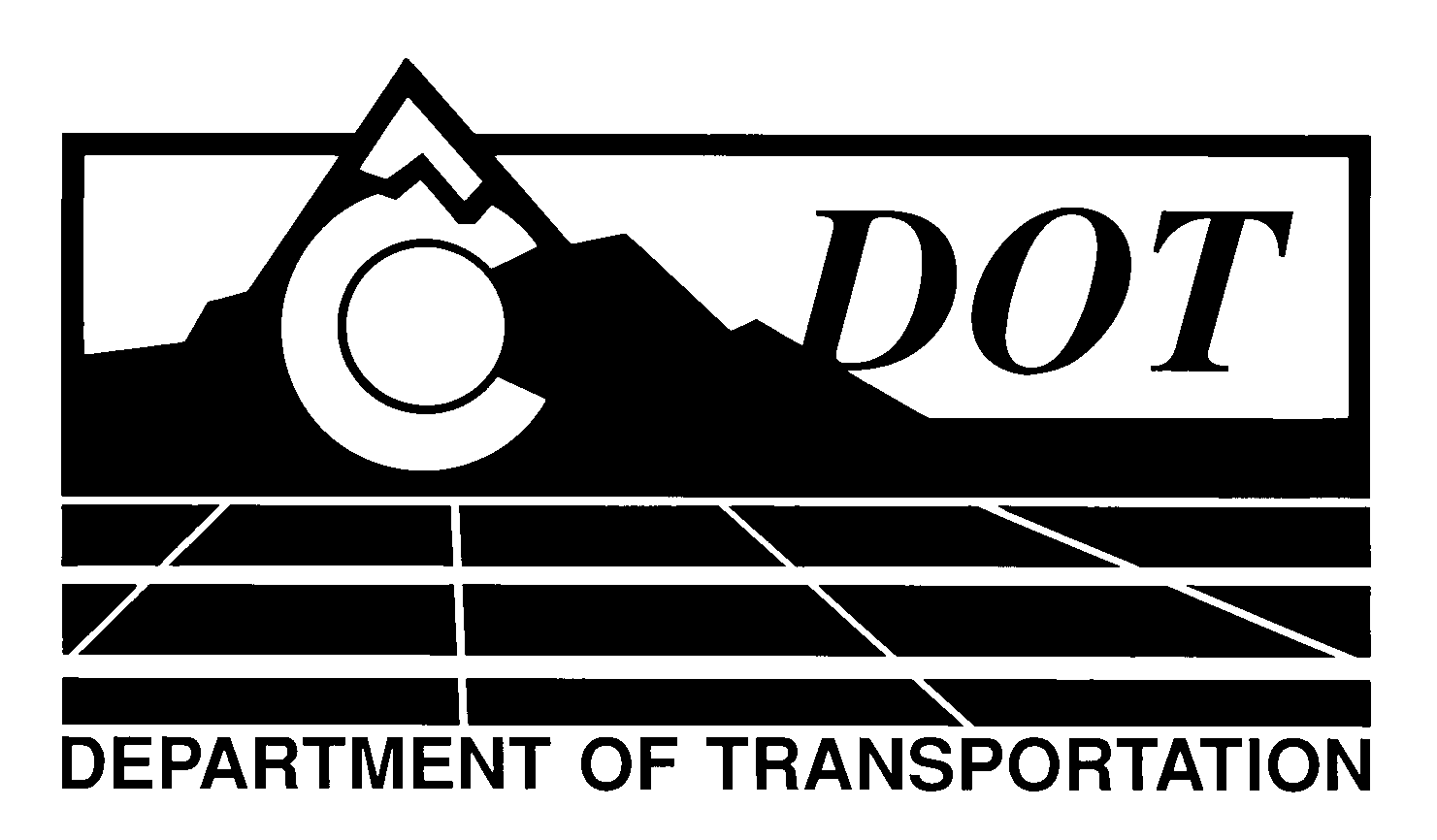 DATE:	January 20, 2012TO:	All Holders of Standard Special Provisions	FROM:	Larry Brinck, Standards and Specifications EngineerSUBJECT:	Revision of Section 712, GeotextilesEffective this date, our unit is issuing a revised version of the standard special provision, Revision of Section 712, Geotextiles.   This revised standard special is 1 page long, and replaces a standard special provision having the same title, dated February 3, 2011.  It should be used in projects having geotextiles or geosynthetics, beginning with projects advertised on or after February 16, 2012.  Please feel free, however, to include it projects advertised before this date.   This revised standard special provision upgrades the web site address for the New York Department of Transportation’s Approved Products List of Geosynthetics, from which materials are selected.Those of you who keep books of Standard Special Provisions should replace the now obsolete version with this one. For your convenience, we are attaching a new Index of Standard Special Provisions, dated January 20, 2012.  In addition, you will find this and other special provisions that are being issued this date in one place in the CDOT Construction Specifications web site:http://www.coloradodot.info/business/designsupport/construction-specifications/2011-SpecsPlease click on the hyperlink titled “Recently Issued Special Provisions” to access this and other special provisions that have been issued as of this date.LB/mrsAttachmentsDistribution: Per distribution list